Бабы. Сорок второй годМини-спектакль.Вариант оформления сцены к спектаклю представлен на рис. 1. Афишу к спектаклю см. на рис. 2.Действующие лица: Т а с я — бригадир, женщина 30-40 лет; Н ю ш а — полная женщина 30-40 лет; З о я — женщина 40-45 лет; В д о в а — женщина 30-35 лет; М о л о д у х а — бойкая женщина 20-25 лет; Б а л е р и н а.На авансцене стоят две лавки — одна справа, другая слева, центр свободный. В записи звучит голос Левитана: «От Советского Информбюро…» — сводка, из которой должно быть ясно, что действие происходит в августе 1942 года. На последних словах текста появляются Зоя и Нюша, которые ведут Вдову (она в черном платке). Нюша и Вдова садятся на правую скамейку, Вдова прячет лицо в плече Нюши, та обнимает ее за плечи, Зоя становится за спиной Вдовы.Вбегает Молодуха. Остановившись, утирает лоб, порывисто подходит к женщинам, глядя на Вдову, садится тихонько рядом с Нюшей. Нюша, поглаживая Вдову по плечу, начинает распевно, негромко петь частушку.Нюша. Ой, война, война проклята,Для чего ты началась…Молодуха (подхватывает, поют с Нюшей). Взяли мужа во солдаты,Кровь на землю полилась…На последней строчке слева появляется Тася — суровый и немногословный бригадир.Тася (обрывая песню). Ну, опять они завыли… (Подходит к левой скамье, садится, развязывает платок.)Раньше, помнится, у насВеселее песни были…Нюша (ни к кому не обращаясь). Ты не в бровь, а прямо в глаз.Без тебя так мы не знаем…Вдова (поднимает голову, смотрит в сторону Таси). Раньше… Это все слова…Раньше я была какая!А теперь… теперь вдова! (С рыданием роняет голову на плечо Нюши.)Зоя (гладит Вдову по голове). Пореви, полегче станет.Ты вдова четыре дня.Моего-то мужа СаниГод как нету у меня.Нюша (бросая взгляд на Тасю). И Степан пропал без вести… (Все поворачивают головы, смотрят на Тасю.)То ли нет его, то ль есть…Пауза. Тася, задумавшись, разглаживает платок на коленях, затем смотрит на женщин.Тася. Коли, бабы, будем вместе,Легче горе перенесть!Молодуха. В клуб-то нас зачем согнали?В поле дел полно еще!Зоя. Сводку слышали. Узнали,Что на фронте горячо…Тася. К нам сюда артисты едут!Ленинградские…Молодуха (восхищенно). Да ну!Нюша (равнодушно). Ладно бы после победы.А теперь, в саму войну…Вдова (причитает). Ох, как жить, не знаю, бабы!Зоя. Ты сердечко-то зажми!Молодуха (испуганно). Вот меня коснись, так я быТак и пала бы костьми!Нюша. Прикуси язык, болтушка!Напророчишь слез да бед!Вдова. Ты и вправду бы, подружка,Не болтала, что не след…Молодуха (твердо). Я сегодня сон видала,Что Николу дождала!Зоя (поправляя платок). Ну а я на лавку палаИ не помню, как спала.Нюша (в себе). Уж какие сны… Да где там!Всю-то ночь спина гудит…Пауза.Тася. Ни ответа, ни приветаОт Степана…Молодуха (садится рядом). Тася, жди!Тася (приходит в себя, встряхивает платок, встает, повязывает голову). Вот что, бабы, завтра надоЭто поле завершить!Женщины возмущенно смотрят на бригадира, Молодуха подскакивает на скамье, переходит к бабам.Вдова. Снова, значит, до упаду…Я и лошадь, я и бык!Нюша (начинает говорить протяжно, раскачиваясь и снимая платок). Вот как я сейчас легла быПод кусточек… на три дня.Все с удивлением смотрят на Нюшу. Та встает со скамейки.Бригадирша эта, бабы,(С надрывом) Не нашла чтоб там меня!Закрывает лицо платком. Глухо всхлипывая, падает на скамью. Молодуха садится рядом, успокаивает. Всхлипы потихоньку затихают. Нюша садится прямо, утирает лицо, приглаживает волосы.(Глухо.) Чтобы это ваше полеНе видать вовеки мне!Зоя (ни к кому не обращаясь). Что ж, такая наша доля —Мужики-то на войне.Тася (с участием, но твердо). Завтра я тебе в подмогуМитьку дам.Молодуха. Он боевой!Нюша (повязывая голову платком). Да не надо мне, ей-богу!Справлюсь… Ладно… Не впервой…Вдова (соскакивает со скамьи, кричит Тасе, выплескивая всю свою боль). Ребятишек полна хата!И куда мне с ними? В печь?!Ее усаживают обратно, успокаивают. Тася, пережидая эту волну, стоит прямо, затем садится на скамью.Лебеды нарвать бы надоДа лепешек хоть испечь…Зоя подходит к Тасе, садится рядом.Зоя. Всю траву в полях объели. Еле ноги волочем…Молодуха (разряжая обстановку, шутит). Только Нюшка наша в теле!И трава ей нипочем!Шутливо толкает Нюшу в бок. Та машет на нее рукой, Молодуха отскакивает в сторону, отходит на край авансцены, «вглядываясь в окно». Женщины чуть отмякают, с улыбками глядя на Нюшу.Тася. Не берет ее поруха,Хоть работает как вол.Молодуха (кричит). Слушай, бабы, в оба уха,Там автобус подошел! (Мечется между «окном» и бабами.)Тася (вставая). Знать, приехали артисты!Ну-ка лавки по углам! (Берет лавку и ставит ее слева по периметру сцены.)Вдова. Наказанье божье чисто!(Кричит в зал.) Лучше б хлеба дали нам!Молодуха снова вглядывается в «окно», пытаясь рассмотреть ленинградских артистов.Молодуха. Не Мордасова ль в пальтишке?(Поворачивается к бабам, пытаясь вовлечь их в разговор.) Ох и звонкий голосок!Зоя становится рядом со Вдовой.Зоя. Дали б в руки ребятишкамХлеба черного кусок!Нюша от усталости дремлет на скамье, не принимая участия в разговорах. Молодуха, выглядев что-то в окне, бежит к Зое и Вдове.Молодуха. Там такое! Бабы, слушай!Этот, как его… (восхищенно) балет!Бабы отмахиваются от нее, идут в правую сторону, проходя за  спиной Нюши. Молодуха, не найдя интереса у Зои, садится рядом с Нюшей, толкает ее в плечо.Да проснись, ей-богу, Нюша!Нюшка! Слышишь или нет?Нюша (открывает глаза, но не меняет позы). Шевелиться силы нету.Ломит пятый день плечо…(Встает, равнодушно.) Мне от вашего балетуНи тепло, ни горячо.Берет скамью, Молодуха ей помогает, ставят скамью справа по периметру, освобождая сцену. Зоя снова рвется в центр, продолжая митинговать.Зоя. Да муки бы дали лучше!Вдова (плача). Ох, сердечушко мое!У меня меньшой, Павлушка,Уж неделю не встает!Молодуха (понизив голос, оглядываясь по сторонам). Немец, бают, под Москвою.Ближе все день ото дня.Вдова (рыдая). Жить-то как?Молодуха и Зоя (вторя). Беда бедою!Тася (подбегая). Цыть!Бабы замолкают.Не каркать у меня!Зло смотрит на Молодуху как на главную разносчицу сплетен. Та, устыдившись, опускает голову, садится на скамью. Остальные женщины тоже подходят к скамье, усаживаются. Тася с Нюшей идут к левой скамье, садятся. Звучит музыка. Появляется Балерина, танцует. Во время танца женщины ведут себя по-разному: Зоя вначале хмурится, но затем вся отдается танцу. Вдова сначала смотрит, затем прячет лицо в ладони. Молодуха и Тася с самого начала заворожены танцем. Нюша, хоть и нехотя, тоже попадает во власть танца.Балерина кланяется и уходит. Женщины встают, потрясенные, со скамеек, не спеша идут на авансцену, только Вдова остается сидеть. Молодуха, словно заколдованная, идет сначала вслед за Балериной, но, сделав несколько шагов, бежит к подругам; не добежав, останавливается на мгновение, поворачивает голову вслед Балерине, вновь смотрит на женщин, как будто что-то обдумывая, и, приняв решение, убегает в сторону, противоположную той, куда ушла Балерина.Зоя. Это ж, бабоньки, святая!Мне ни охнуть, ни вздохнуть. А уж сколь она худая!Ей бы хлебушка чуть-чуть… (Уходит.)Нюша. Я ни рук, ни ног не чую.Слез мне, бабы, не сдержать!Разве можем мы такуюКрасоту врагу отдать?Тася. То ли баба танцевала,То ли ангел в небе плыл?!Будто Степу повидала,Будто Степа рядом был…Вдова (подбегает к Тасе и Нюше). Нет, не зря погиб мой Вася!Чтоб она вот так могла!Из разных кулис появляются Молодуха с букетиком полевых цветов и Зоя, которая бережно держит на полотенчике краюху хлеба. Зоя оказывается в центре.Молодуха. Поглядите, Нюша, Тася,Зоя хлеба принесла!Бабы подходят вплотную к Зое: она — в центре, остальные — за ее плечами, Нюша с Тасей — с одной стороны, Вдова с Молодухой — с другой. На заднем плане справа появляется чтец, освещенный прожектором, а рампы, заливающие авансцену, гаснут. Чтец читает стихотворение «Да разве об этом расскажешь, в  какие ты годы жила…» М. Исаковского, а женщины по одной уходят со сцены.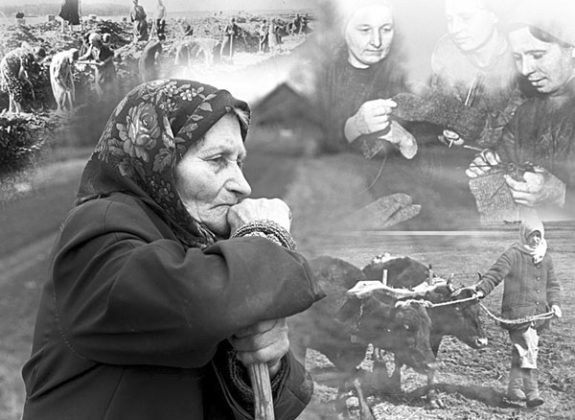 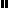 